МІНІСТЕРСТВО ОСВІТИ І НАУКИ УКРАЇНИХЕРСОНСЬКИЙ ДЕРЖАВНИЙ УНІВЕРСИТЕТФАКУЛЬТЕТ ЕКОНОМІКИ І МЕНЕДЖМЕНТУКАФЕДРА  ЕКОНОМІКИ, МЕНЕДЖМЕНТУ ТА АДМІНІСТРУВАННЯСИЛАБУС ОСВІТНЬОЇ КОМПОНЕНТИПРАВОВЕ РЕГУЛЮВАННЯ ВЕДЕННЯ БІЗНЕСУ (ЗА ПРОФІЛЕМ СПРЯМУВАННЯ)Освітня програма Туризмпершого (бакалаврського) рівняСпеціальність 242 ТуризмГалузь знань 24 Сфера обслуговуванняХерсон 20201. Анотація дисципліни: дисципліна включає теми, в яких розкриваються загальні положення  ведення та правовий статус бізнесу,  особливості вибору організаційно-правової форми організації бізнесу, правові засади  створення бізнесу, державне регулювання ведення бізнесу, правові основи законодавчого регулювання конкуренції та монополії, правове регулювання банкрутства та юридична відповідальність за правопорушення в сфері підприємництва.2. Мета та завдання курсу:Метою є  формування у студентів теоретично і емпірично обґрунтованих знань з правового регулювання ведення бізнесу, відповідальності, правого регулювання різних видів господарської діяльності, а також про об’єктивні закономірності ведення бізнесу.Завдання:- ознайомлення з необхідними джерелами  законодавства, сприяння глибокого засвоєння законодавчого забезпечення ведення бізнесу;		- вивчення суті та форм ведення бізнесу в сучасних умовах;			- набуття навичок роботи з нормативними актами;	- застосування набутих знань у вирішенні практичних питань та практичних ситуацій у сфері правового регулювання ведення бізнесу;- набуття навичок використовувати норми права при вирішенні конкретних професійних ситуацій у бізнесі.	3. Програмні компетентності та результати навчанняПісля успішного завершення дисципліни здобувач формуватиме наступні програмні компетентності та результати навчання:Інтегральна компетентність  Здатність комплексно розв’язувати складні професійні задачі та практичні проблеми у сфері туризму і рекреації як у процесі навчання, так і в процесі роботи, що передбачає застосування теорій і методів системи наук, які формують туризмознавство, і характеризуються комплексністю та невизначеністю умов.Загальні компетентності:К1. Здатність реалізувати свої права і обов’язки як члена суспільства, усвідомлювати цінності громадянського (вільного демократичного) суспільства та необхідність його сталого розвитку, верховенства права, прав і свобод людини і громадянина в Україні;К 3. Здатність діяти соціально відповідально та свідомо;К7 Здатність працювати в міжнародному контексті.Спеціальні (фахові) компетентності:К 15. Знання та розуміння предметної області та розуміння специфіки професійної діяльності.К 26. Здатність визначати індивідуальні туристичні потреби, використовувати сучасні технології обслуговування туристів та вести претензійну роботу.К 29. Здатність діяти у правовому полі, керуватися нормами законодавства. Програмні результати навчання:ПРН 1. Знати, розуміти і вміти використовувати на практиці основні положення туристичного законодавства, національних і міжнародних стандартів з обслуговування туристів.ПРН 2. Знати, розуміти і вміти використовувати на практиці базові поняття з теорії туризму, організації туристичного процесу та туристичної діяльності суб’єктів ринку туристичних послуг, а також світоглядних та суміжних наук.ПРН 8. Ідентифікувати туристичну документацію та вміти правильно нею користуватися.ПРН 9. Організовувати процес обслуговування споживачів туристичних послуг на основі використання сучасних інформаційних, комунікаційних і сервісних технологій та дотримання стандартів якості і норм безпеки.ПРН 13. Встановлювати зв’язки з експертами туристичної та інших галузей.ПРН 16. Діяти у відповідності з принципами соціальної відповідальності та громадянської свідомості.Обсяг курсу на поточний навчальний рікОзнаки курсуТехнічне й програмне забезпечення/обладнанняНоутбук, персональний комп’ютер, мобільний пристрій (телефон, планшет) з підключенням до Інтернет, інше обладнання: мультимедійний проектор для: комунікації та опитувань; виконання домашніх завдань; виконання завдань самостійної роботи; проходження тестування (поточний, рубіжний, підсумковий контроль). Програмний редактори MSExcel. Програмне забезпечення для роботи з освітнім контентом дисципліни та виконання передбачених видів освітньої діяльності: Moodlе.Політика курсуДля успішного складання підсумкового контролю з дисципліни вимагається 100% відвідування очне або дистанційне відвідування всіх видів відповідно до встановленого розкладу, не запізнюватися. У разі відсутності з поважних причин (через хворобу) необхідно надати відповідну довідку. Пропущені заняття відпрацьовувати в визначений викладачем час на консультаціях. За об’єктивних причин (наприклад, хвороба, міжнародне стажування) навчання може відбуватись індивідуально (в он-лайн формі за погодженням із деканом факультету) та презентувати виконані завдання під час консультації викладача. Пропуск понад 25% занять без поважної причини буде оцінений як FX.Високо цінується академічна доброчесність. До всіх студентів освітньої програми відбувається абсолютно рівне ставлення. Навіть окремий випадок порушення академічної доброчесності є серйозним проступком, який може призвести до несправедливого перерозподілу оцінок і, як наслідок, загального рейтингу студентів. Списування під час контрольних робіт та екзаменів заборонені (в т.ч. із використанням мобільних девайсів). Мобільні пристрої дозволяється використовувати лише під час он-лайн тестування та підготовки практичних завдань під час заняття. Реферати та тези доповідей, інші наукові роботи повинні мати коректні текстові посилання на використану літературу. Мінімальне покарання для студентів, яких спіймали на обмані чи плагіаті під час тесту чи підсумкового контролю, буде нульовим для цього завдання з послідовним зниженням підсумкової оцінки дисципліни принаймні на одну літеру. Будь ласка, поставтесь до цього питання серйозно та відповідально.Схема курсу9. Система оцінювання та вимоги: форма (метод) контрольного заходу та вимоги до оцінювання програмних результатів навчанняМодуль 1. Назва та максимальна кількість балів за цей модульФорма (метод) контрольного заходу, критерії оцінювання та балиКонтрольна робота – 25 балівДоповідь – 8 балів.Тести (5 балів за 1 тест).Самостійна робота – 10 балів.Індивідуальні завдання – 1-15 балів.Модуль 2. Назва та максимальна кількість балів за цей модульФорма (метод) контрольного заходу, критерії оцінювання та балиКонтрольна робота – 20 балівПрезентація – 7 балів.Усне опитування – 10 балів.Студенти можуть отримати до 10% бонусних балів за виконання індивідуальних завдань, підготовці презентації англомовної статті з аналізу даних, участь у конкурсах наукових робіт, предметних олімпіадах, конкурсах, неформальній та інформальній освіті (зокрема, COURSERA та ін.). за виконання завдань підвищеної складності (конкретне значення визначає викладач).Таблиця 1Розподіл балів, які отримують здобувачі, за результатами опанування освітньої компоненти/навчальної дисципліни, формою семестрового контролю якої є залік або диференційний залікОцінка відповідає рівню сформованості загальних і фахових компетентностей та отриманих програмних результатів навчання здобувача освіти та визначається шкалою ЄКТС та національною системою оцінювання (табл. 2).Таблиця 2 Шкала оцінювання у ХДУ за ЄКТС10. Список рекомендованих джерел Основні1. Захарчин Г. М. Основи підприємництва: Навч. посіб./МОН. – Київ: Знання, 2018. – 438 с. 	2. Вітвіцький С. С. Основні принципи державного контролю підприємницької діяльності / С. С. Вітвіцький // Вісник Запорізького юридичного інституту. – 2014. – № 3. – С. 77–80. 	3. Віхров О. П. Господарське право. Спеціальна частина : навч. посібн. / О. П. Віхров. – К. : Слово, 2014. – 344 с. 	4. Галіахметов І. Концептуальні положення про підприємство в умовах розвитку цивільного права / І. Галіахметов // Підприємництво, господарство і право. – 2013. – № 9. – С. 32. 	5. Галіахметов І. Проблеми запровадження реєстрації прав власності на підприємство як об'єкт нерухомості / І. Галіахметов // Підприємництво, господарство і право. – 2013. – № 3. – С. 31.  	6. Гордієнко О. Малі підприємства: критерії правового статусу і проблеми його вдосконалення / О. Гордієнко // Підприємництво, господарство і право. – 2012. – № 6. – С. 8. 	7. Горленко В. Поняття кооперативу в Україні / В. Горленко // Підприємництво, господарство і право. – 2014. – № 6. – С. 11–18. 	8. Господарське право / Д. В. Задихайло, В. М. Пашков, Р. П. Бойчук та ін. ; заг. ред. Д. В. Задихайло, В. М. Пашкова. – Х.: Право, 2012. – 696 с. 		9. Домробутова А. Договір підряду і правові наслідки неналежного виконання А. Домробутова // Юрид. Вісн. України. – 2013. – № 37. – С.14. 	10. Дятленко Н. Особенности определения субъектов хозяйствования в Хозяйственном Кодексе Украины / Н. Дятленко // Підприємництво, господарство і право. – 2004. – № 8. – С. 25–31. 	11. Єлов В. Засновницькі документи про створення господарських об'єднань, їх зміст / В. Єлов // Право України. – 2016. – № 1. – С. 32–39. Мельников А. М. Основи організації бізнесу [текст] : навч. посіб./ за заг.  ред. А. М. Мельникова [А. М. Мельников. О. А. Коваленко, Н. Б. Пундяк] – К. : «Центр учбової літератури», 2013. – 200 с.Додаткові 13. Mulder, K. Sustainable Development for engineers / K. Mulder. –Delft Un-ty of Technology, The Netherlands, 2006. –288 p14. Каштанов О. Види антиконкурентных узгоджених дій суб'єктів господарювання / О. Каштанов // Підприємництво, господарство і право. – 2014. – № 8. – С. 47–50. 15.  Красовська А. Державна реєстрація як умова реалізації права на підприємництво в Україні / А. Красовська // Підприємництво, господарство і право. – 2016. – № 7. – С. 62. 16. Кривенко О. Ринок капіталу та холдинги в Україні / О. Кривенко // Юридичний вісник України. – 2013. – № 9. – С. 7.  17. Куркін М.В. Ревізії та перевірки за зверненнями правоохоронних органів : навч. посібн. / В. Д. Понікаров, М. В. Куркін. – Х.: східно-регіональний центр гуманітарно-освітніх ініціатив, 2015. – 412 с. 18. Липницький Д. Нове у відповідальності по Господарському Кодексу України / Г. Болотова, Д. Липницький // Підприємництво, господарство і право. – 2014. – № 6. – С. 8–10. 19. Логвіненко Л. Аналіз процесів, пов'язаних з банкротством підприємств / Л. Логвіненко // Економіка. Фінанси. Право. – 2010. – № 5. – С. 24. 20. Луць В. В. Контракти у підприємницькій діяльності: навч. посібн. / В. В. Луць. – К.: Атіка, 2014. – 194 с. 21. Мілаш В. Теоретичні аспекти тлумачення господарського договору: історія та сучасність / В. Мілаш // Підприємництво, господарство і право. – 2014. – № 5. – С. 31–35.22. Омельченко А. В. Інвестиційне право: навч. посібн. / А. В. Омельченко. – К.: Атіка, 2013. – 176 с.23. Онуфрієнко О. Правове становище саморегулюючих організацій на ринку цінних паперів / О. Онуфрієнко // Підприємництво, господарство і право. – 2013. – № 1. – С. 79–81. 24.  Основи господарського законодавства: Збірка основних законодавчих актів України / укл. Ж. О. Андрійченко, Г. М. Брусільцева, А. В. Галушко. – Х.: ВД "ІНЖЕК", 2016. – 480 с. 25. Понікаров В. Д., Андрійченко Ж. О. Господарське законодавство: Конспект лекцій / Ж. О. Андрійченко, В. Д. Понікаров. – Х.: ВД "ІНЖЕК", 2013. – 148 с.26. Вінник О. М. Правове становище дочірніх підприємств / О. М. Вінник // Предпринимательство, хозяйство и право. – 2014. – № 1. – С. 3–8. 27. Тарасенко О. Реформа системи банкрутства в Україні / О. Тарасенко. – К., 2017. – 142 с. Інтернет-ресурси28. Environmental Performance Index 2014[Electron. resource] / Yale Center for Environmental Law & Policy. –Access link:http://epi.yale.edu/29. Human Development Report 2007/2008. Fighting climate change: Human solidarity in a divided world [Electron. resource]. –Access link: http:// hdr.undp.org/ en/ media/ HDR_2007 2008_ EN_ Complete.pdf30. ЦРТ-Україна: Цілі розвитку тисячоліття в Україні [Електрон. ресурс] // Представництво Організації Об’єднаних Націй в Україні. – URL: http://www.ukraine2015.org.ua31. Стратегія сталого розвитку "Україна - 2020". [Електронний ресурс]. – URL: http://zakon4.rada.gov.ua/laws/show/5/2015#n10.32. Україна в глобальних рейтингах.[Електронний ресурс]. – URL: http://www.pravda.com.ua/cdn/graphics/rating/index.html 33. Васильєв В. М. До питання про юридичну відповідальність державного підприємства /В. М. Васильєв // Форум права. – 2012. – № 2. – С. 87–93 [Електронний ресурс]. – Режим доступу: http://www.nbuv.gov.ua/e-journals/FP/2012-2/12vvmvdp.pdf34.  Татькова З. Ф. Відповідальність у формі застосування адміністративно-господарських санкцій / З. Ф. Татькова // Форум права. – 2011. – № 1. – С. 998–1007 [Електронний ресурс]. – Режим доступу: http://www.nbuv.gov.ua/e-journals/FP/2011-1/11tzfagc.pdf35.  Шаренко М. С. Юридичні особи як платники податків / М. С. Шаренко // Форум права. – 2010. – № 1. – С. 406–415 [Електронний ресурс]. – Режим доступу: http://www.nbuv.gov.ua/e-journals/FP/2010-1/10smcjpp.pdf36. Електронні бази законодавства України: Інфодиск: „Законодавство України” (нормативно-правова база українською мовою – понад 80 000 документів); ЛИГА: ЗАКОН; Нормативні акти України (НАУ); Парус-Консультант; Юрист + Закон.37.  Верховна Рада України  − http:// www.rada.gov.ua ; http://zakon1.rada.gov.ua/cgi-bin/laws/main.cgi38. База законодавства ЄС-EUR-Lex−http://europa.eu.int/eur-lex/ 39.  http://ft.com - Financial Times40. www.businessweek.com - Business Week41. www.economist.com - The Economist42. www.europe.eu.int - Європейський союз43. www.imf.org - Міжнародний валютний фонд44. www.worldbank.org http://www.worldbank.org/ - Світовий банкЗАТВЕРДЖЕНОна засіданні кафедрипротокол від 7 вересня 2020 р. № 2 в.о. завідувачки кафедри        (проф. Юлія Ушкаренко)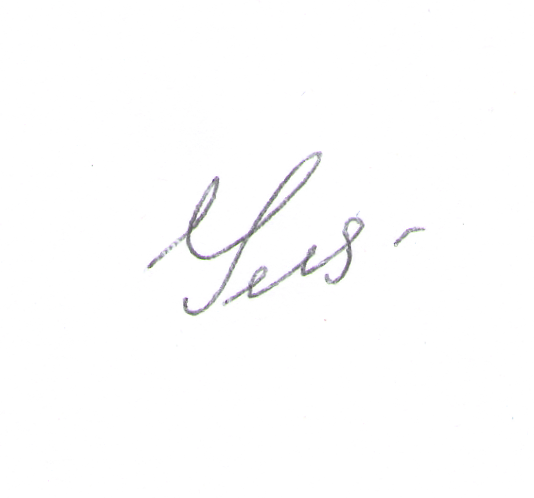 Назва освітньої компонентиПравове регулювання ведення бізнесу (за профілем спрямування) (ПРВБ)ВикладачЮлія Ушкаренко (Iuliia Ushkarenko), доктор економічних наук, професор http://orcid.org/0000-0002-7231-5277Посилання на сайтhttp://www.kspu.edu/About/Faculty/FBP/ChairGenengineerTraining/main_components.aspxКонтактний телефон(0552)326762Email викладача:JUshkarenko@ksu.ks.uaГрафік консультаційПонеділок, 16:00-17:00, ауд. 306 або за призначеним часомКількість кредитів/годинЛекції (год.)Практичні заняття (год.)Самостійна робота (год.)3 кредити / 90 годин181656Рік викладанняСеместрСпеціальністьКурс (рік навчання)Нормативний/вибірковий2020/2021II242 ТуризмI нормативнийТиждень, дата, годиниТема, план,Форма навчального заняття кількість годин (аудиторної та самостійної)Список рекомендованих джерелЗавданняМаксимальна кількість балівМодуль 1. Загальнотеоретичні положення  ведення бізнесу.Модуль 1. Загальнотеоретичні положення  ведення бізнесу.Модуль 1. Загальнотеоретичні положення  ведення бізнесу.Модуль 1. Загальнотеоретичні положення  ведення бізнесу.Модуль 1. Загальнотеоретичні положення  ведення бізнесу.Модуль 1. Загальнотеоретичні положення  ведення бізнесу.Модуль 1. Загальнотеоретичні положення  ведення бізнесу.Згідно робочого навчального плану, розкладу занятьТема 1. Теоретичні основи ведення бізнесу.1.1.Потреба виникнення бізнесу1.2. Сутність та основні ознаки бізнесу1.3. Законодавче забезпечення ведення бізнесуЛекція − 2 год.1, 2, 4, 6, 9, 12, 14, 21-27Опрацювання лекційного матеріалуЗгідно робочого навчального плану, розкладу занятьТема 1. Теоретичні основи ведення бізнесу.1.1.Потреба виникнення бізнесу1.2. Сутність та основні ознаки бізнесу1.3. Законодавче забезпечення ведення бізнесуСемінар − 2 год., самост.  робота – 7 год.1, 2, 4, 6, 9, 12, 14, 21-27Індивідуальна робота15Згідно робочого навчального плану, розкладу занятьТема 2. Підприємництво як елемент бізнесу.2.1.Підприємництво: поняття, ознаки, принципи2.2. Суб’єкти бізнесу2.3. Рушійні сили розвитку бізнесуЛекція − 2 год.1, 3, 8-10, 12, 17-26Опрацювання лекційного матеріалуЗгідно робочого навчального плану, розкладу занятьТема 2. Підприємництво як елемент бізнесу.2.1.Підприємництво: поняття, ознаки, принципи2.2. Суб’єкти бізнесу2.3. Рушійні сили розвитку бізнесуСемінар  − 2 год., самост.  робота – 7 год.1, 3, 8-10, 12, 17-26тести5Згідно робочого навчального плану, розкладу занятьТема 3. Правовий статус бізнесу.3.1. Права підприємця та обов’язки підприємця;3.2. Державні гарантії свободи в бізнесі;3.3. Додержання договірних обов’язків.Лекція − 2 год.1, 2, 3, 5, 9, 10-14Опрацювання лекційного матеріалуЗгідно робочого навчального плану, розкладу занятьТема 3. Правовий статус бізнесу.3.1. Права підприємця та обов’язки підприємця;3.2. Державні гарантії свободи в бізнесі;3.3. Додержання договірних обов’язків.Семінар − 2 год., самост.  робота – 7 год.1, 2, 3, 5, 9, 10-14Самостійна робота10Згідно робочого навчального плану, розкладу занятьТема 4. Вибір організаційно-правової форми організації бізнесу.Одноосібне володіння та його характеристика;Господарські товариства та умови їх функціонування;Виробничі кооперативи та їх особливості;Некомерційні організації та їх напрямок діяльності.Лекція − 2 год.1, 3-4, 7, 9-13, 22-29Опрацювання лекційного матеріалуЗгідно робочого навчального плану, розкладу занятьТема 4. Вибір організаційно-правової форми організації бізнесу.4.1.	Одноосібне володіння та його характеристика;4.2.	Господарські товариства та умови їх функціонування;4.3.	Виробничі кооперативи та їх особливості;4.4.	Некомерційні організації та їх напрямок діяльності.Семінар − 2 год., самост.  робота – 7 год.1, 3-4, 7, 9-13, 22-29Доповідь8Згідно робочого навчального плану, розкладу занятьТема 5. Правові засади  створення бізнесу5.1. Ідея та види діяльності5.2. Засновницькі документи5.3. Статутний фонд5.4. Державна реєстрація5.5. Припинення діяльностіЛекція − 2 год.1, 2, 5, 8-14, 17-24, 25Опрацювання лекційного матеріалуЗгідно робочого навчального плану, розкладу занятьТема 5. Правові засади  створення бізнесу5.1. Ідея та види діяльності5.2. Засновницькі документи5.3. Статутний фонд5.4. Державна реєстрація5.5. Припинення діяльностіСемінар − 2 год., самост.  робота – 7 год.1, 2, 5, 8-14, 17-24, 25Контрольна робота25Модуль 2 Правове забезпечення ведення бізнесуМодуль 2 Правове забезпечення ведення бізнесуМодуль 2 Правове забезпечення ведення бізнесуМодуль 2 Правове забезпечення ведення бізнесуМодуль 2 Правове забезпечення ведення бізнесуМодуль 2 Правове забезпечення ведення бізнесуЗгідно робочого навчального плану, розкладу занятьТема 6. Державне регулювання ведення бізнесу.6.1. Поняття, суть і принципи державного регулювання ведення бізнесу6.2. Державне регулювання зовнішньоекономічної діяльності6.3. Державна підтримка розвитку бізнесуЛекція − 2 год.1, 2-5, 8, 9-16, 26,  34, 39Опрацювання лекційного матеріалуЗгідно робочого навчального плану, розкладу занятьТема 6. Державне регулювання ведення бізнесу.6.1. Поняття, суть і принципи державного регулювання ведення бізнесу6.2. Державне регулювання зовнішньоекономічної діяльності6.3. Державна підтримка розвитку бізнесуСемінар − 2 год., самост.  робота – 7 год.1, 2-5, 8, 9-16, 26,  34, 39Усне опитування10Згідно робочого навчального плану, розкладу занятьТема 7. Правові основи законодавчого регулювання конкуренції та монополії.7.1. Економічна конкуренція: поняття та законодавче регулювання 7.2. Монополії та монопольне становище суб’єкта підприємництва 7.3. Поняття та види недобросовісної конкуренції 7.4. Порушення законодавства у сфері економічної конкуренції 7.5. Повноваження державних органів, що забезпечують захист та розвиток конкуренції в підприємницькій діяльності.Лекція − 2 год.1, 2, 3, 5-8,  9-13, 19, 23, 26-29Опрацювання лекційного матеріалуЗгідно робочого навчального плану, розкладу занятьТема 7. Правові основи законодавчого регулювання конкуренції та монополії.7.1. Економічна конкуренція: поняття та законодавче регулювання 7.2. Монополії та монопольне становище суб’єкта підприємництва 7.3. Поняття та види недобросовісної конкуренції 7.4. Порушення законодавства у сфері економічної конкуренції 7.5. Повноваження державних органів, що забезпечують захист та розвиток конкуренції в підприємницькій діяльності.Семінар − 2 год., самост.  робота – 7 год.1, 2, 3, 5-8,  9-13, 19, 23, 26-29Презентація7Згідно робочого навчального плану, розкладу занятьТема 8. Правове регулювання банкрутства.8.1. Поняття банкрутства8.2.Провадження у справах про банкрутство8.3.Процедури, що застосовуються до неплатоспроможного боржника.Лекція − 2 год.2, 3, 5,  7,  9, 10, 12, 18-27, 32Опрацювання лекційного матеріалуЗгідно робочого навчального плану, розкладу занятьТема 8. Правове регулювання банкрутства.8.1. Поняття банкрутства8.2.Провадження у справах про банкрутство8.3.Процедури, що застосовуються до неплатоспроможного боржника.Семінар − 2 год., самост.  робота – 7 год.2, 3, 5,  7,  9, 10, 12, 18-27, 32Контрольна робота20Згідно робочого навчального плану, розкладу занятьТема 9. Юридична відповідальність за правопорушення в сфері підприємництва.9.1. Поняття, принципи, функції та види юридичної відповідальності у сфері підприємництва 9.2.Господарсько-правова відповідальність суб’єктів підприємництва 9.3.Адміністративна відповідальність за правопорушення у сфері підприємницької діяльності9.4.Кримінальна відповідальність за злочини, вчинені у сфері підприємництва Лекція − 2 год.4,6, 7,  13, 14, 15, 19, 25, 26-28, 33-34Опрацювання лекційного матеріалу№Види навчальної діяльності (робіт)модуль 1модуль 2Сума балівОбов’язкові види навчальної діяльності (робіт)Обов’язкові види навчальної діяльності (робіт)Обов’язкові види навчальної діяльності (робіт)Обов’язкові види навчальної діяльності (робіт)Обов’язкові види навчальної діяльності (робіт)1.аудиторна робота (заняття у дистанційному режимі)2817451.- тестування551.- доповідь881.- індивідуальні завдання 15151.- усне опитування10        101.презентація7722.самостійна робота 101033.Контрольна робота 252045Разом балів6337100Вибіркові види діяльності (робіт)Вибіркові види діяльності (робіт)Вибіркові види діяльності (робіт)Вибіркові види діяльності (робіт)Вибіркові види діяльності (робіт)1- участь у наукових, науково-практичних конференціях, олімпіадах;- підготовка наукової статті, наукової роботи на конкурс;- тощоmax 10Сума балів /Local gradeОцінка ЄКТСОцінка ЄКТСОцінка за національною шкалою/National grade90 – 100АexcellentВідмінно 82-89ВgoodДобре 74-81СgoodДобре 64-73DsatisfactoryЗадовільно 60-63ЕsatisfactoryЗадовільно 35-59FXfailНезадовільно з можливістю повторного складання1-34Ffailнезадовільно з обов’язковим повторним вивченням дисципліни